WESTERN RESERVE AREA AGENCY ON AGING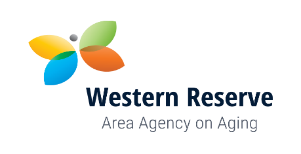 Elderly Nutrition ProgramCOMPETITIVE PROPOSAL CHECKLIST 2021Applicant:      Application Order #Description of Applicant’s qualifications and experience Present01Completed Applicant Competitive Proposal Checklist02Older Americans Act Nutrition Program Caterer Contact Sheet 03Competitive Proposal Pricing document with Cost Breakdown  See RFP Specs page 1904Proposal bond in a sum of five percent (5%) of the amount proposed05Caterer Questionnaire 06A copy of Federal and/or State, Inspection Number; or current copy of Food Preparers Ohio Food Service Operation License. 07Audited financial statements of the Applicant for the last two fiscal years. 08A list of food service equipment which will be used in this program. 09A hierarchical organizational chart                                             See RFP Specs page 1610A list of current and/or proposed companies to be used by the Applicant for food and/or supply item purchases.                                           See RFP Specs page 1811Description of Applicant’s qualifications and experience 12Copy of the site visit monitoring report13Copy of a food safety program that complies with the Hazard Analysis Critical Control Point (HACCP) based food safety program.14A copy of the most recent Enforcement Investigation Analysis Officer review performed by the Ohio Department of Agriculture. (if applicable)15A copy of the most recent “Good Manufacturing Practices Inspection Report” performed by the Ohio Department of Agriculture (ODAg), Division of Food Safety. (if applicable)                                                                        See RFP Specs page 2016A copy of the most recent Establishment Inspection Report (EIR) conducted by ODA for the Food and Drug Administration (FDA). (if applicable) See RFP Specs page 2017Assurance of Compliance with the Department of Health and Human Services Regulations under Title VI of the Civil Rights Act of 1964.    18Assurance of Compliance with Section 504 of the Rehabilitation Act of 1973, As Amended.                                                                                                  See RFP Specs page 2219Proof of the following: For all Applicants other than a sole owner/proprietorship, the Applicant shall provide proof that it is currently registered with the Secretary of State as a non-profit organization, association, trust, co-operative, for-profit business, Limited Liability Company, limited partnership, or partnership having limited liability.                                                                                                                         See RFP Specs page 22A signed and notarized Non-Collusion Affidavit.       See RFP Specs page 22 Certification Regarding Debarment, Suspension and Other Responsibility Matters.                                                                   See RFP Specs page 22             For a corporation, a notarized certificate or Power of Attorney authorizing the person signing to bind the corporation to the proposal document or a notarized certificate of corporate resolution authorizing the person signing the proposal document to bind the corporation.                                                                         See RFP Specs page 22 For a sole owner/proprietorship, a notarized statement indicating that the individual is the sole owner and is authorized to sign for and bind the Food Preparer.                                           See RFP Specs page 22For a partnership, a certificate of partnership agreement showing the names and address of all partners and authorizing the signing partner to bind the partnership to the proposal document.                                                                          See RFP Specs page 2220Kosher Meals Only – Certificate of Warranty ensuring that all Kosher meals are, indeed, Kosher.                                                                    See RFP Specs page 2321Adequate evidence of capability to provide meals appropriate for consumption by older people, such as demonstrated by previous experience.  A list of clients and the accompanying services shall be provided.                                  See RFP Specs page 2422Emergency Food Protocol            -                                        See RFP Specs page 6323Annual plan to evaluate and improve the effectiveness of the program’s operations and services                                                                                           See RFP Specs page 6424Supply Ordering Policy                                                    See RFP Specs page 6825Asian, Hispanic and Kosher Meal Preparers only: Cycle menus for January, April, July and October                                                                  See Appendix W26W-9